福建省2018届普通高中毕业班地理学科复习备考建议为了全面贯彻落实2018年福建省高三毕业班教学工作会议精神，更好服务和指导全省高三教师开展复习教学工作，我国的全面对接2018年高考全国卷, 不断提高教学的针对性和实效性，福建省高中地理课程教学指导委员会全体成员，经过认真学习领会2018年高考相关文件，并针对我省2018届高三毕业班教学的实际情况，提出学科教学建议，以供教师教学参考。一、2018年高考新理念、新变化、新要求1. 高考新理念。2016年10月，教育部考试中心对高考作出了顶层设计，提出了“一体四层四翼”高考评价体系，2017年又将“一体”的“立德树人、服务选拔、导向教学”微调为“一核”即“立德树人、服务选才、引导教学”这一高考核心目标，回答了高考“为什么考”的问题；通过明确“必备知识、关键能力、学科素养、核心价值”四层考查目标，回答了高考“考什么”的问题；通过明确“基础性、综合性、应用性、创新性”四个方面的考查要求，回答了高考“怎么考”的问题。2. 课程新理念。2018年1月16日, 教育部正式颁布2017年版高中地理课程方案和课程标准，提出了学科核心素养。核心素养是学科育人价值的集中体现，是通过学科学习而逐步形成的正确价值观念、必备品格和关键能力。地理学科核心素养主要包括人地协调观、综合思维、区域认知和地理实践力，它们是相互联系的有机整体。3．试题新变化、新要求。情境材料提供更强调“论从图出，据从表算，文为理献”，要求学生不是浅显的看图说话，而要分析、计算、推理。案例探究更强调学术性和专业性，设问递进，从问题产生—问题解决—区域可持续发展，由“地”及“理”到“人”，逐渐深入，呈现出一个区域主题案例探究的全过程。问题设问更强调针对性，要求学生不是套用模式，宏观通例，面面俱到，而要具体问题具体分析，因地制宜，深入思考，一点突破。问题应答更强调选择性和开放性，具有条件不明确、设问开放，求解方法多样，答案不唯一、评价方法灵活等特点。4．教与学主要问题。2017年我省考生备考水平与全国高考I卷的新理念、新要求不相适应，在地理学科方面存在的主要问题是现场学习与学术探究能力欠缺，面对试题呈现的现实生活情境和学术情境，不能做到有效获取关键信息，深度解读，观察比较，综合分析，逻辑推断，精准表达。而在复习教学方面存在的主要问题是教师过于专注知识系统的构建，过于专注知识解题应用的讲解, 而忽视学生活动的设计与开展，情境化课堂构建，结果导致课堂教学效率不高，学生知识掌握的很多，但遇到新情境新问题却束手无策。二、备考建议1. 研究高考考纲、考试说明和试题分析，明确备考目标。全面、准确地领会和落实高考考纲要求，直接决定了复习教学的方向和内容，是高考复习备考的关键。因此，要认真学习研究教育部考试中心组织编写的《普通高等学校招生全国统一考试大纲》（以下简称《考试大纲》），以及依据考试大纲制定的《普通高等学校招生全国统一考试大纲的说明》（以下简称《考试说明》），明确考试内容和要求。特别是要研究《考试大纲》和《考试说明》中的必修模块和《全日制义务教育地理课程标准（2011版）》的有关内容，并对选考模块3、6进行有选择的研究，准确理解把握考试的内容范围与目标要求。此外，还可研究教育部考试中心《高考文科试题分析》（2018年版）对历年高考试题的命题意图、解题思路、考查目标的分析，进一步明晰高考对考生能力和素养的要求。2. 倡导深度学习。深度学习是指在真实复杂的情境中,学生运用所学的本学科知识和跨学科知识,运用常规思维和非常规思维,将所学的知识和技能用于解决实际问题,以发展批判性思维、创新能力、合作精神和交往技能的学习活动。可开展基于核心素养的主题式深度学习（见下图），注重信息技术与学科教学的深度融合，从而把课堂变成师生深层对话的场所，学生能够超越表层的知识符号学习，进入知识内在的逻辑联系和本质意义，挖掘知识内涵的丰富价值，完整地实现知识学习向能力学习和素养养成转变。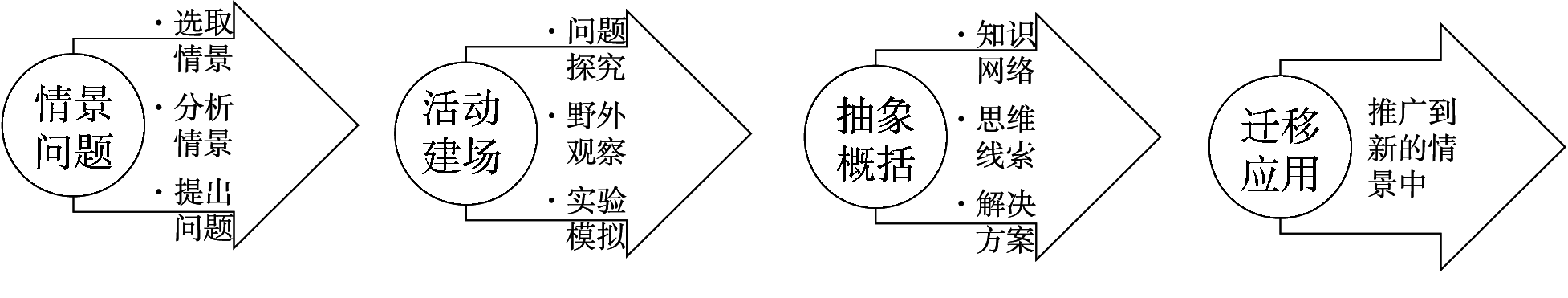  3．精心设定专题及微专题，有效开展二轮复习。专题是以某种地理事象为核心，以与该地理事象有联系的内容为背景，将这些内容进行归纳总结，形成条理化、系列化、网络化的知能体系。专题复习应实现整合内容专题化，专题内容题型化，典型例题方法化，重要方法步骤化。“大专题”+“微专题”：“大专题”以“大尺度、大切口、全角度、浅分析”进行知识重组，“微专题”则以“小尺度、小切口、新角度、深分析”实现追链式深度探究。“微专题”复习是依据考纲、课标及高考方向，针对某一具体的考点或能力点，从基本概念、基本原理与基本规律入手，内化知识，构建结构，思维建模，进行知识整合、能力迁移，解决实际问题的一种“小切口”的复习方法，其指导过程还可通过拍摄微课方式延伸到课外学习。专题复习应注意以用图能力为突破口，通过图表训练既能够考查学生使用和分析各种资料，进行地理信息提取的能力，又能考查学生对地理事物和现象的判断、分析、概括、总结和运用，是高考中考查学生分析、判断能力的理想手段，图像图表的阅读分析能力直接影响着学生在高考中的成绩，所以在微专题中要实现突破。4．指导学生优化解题策略，规范准确答题。根据全国卷试题按“主题+区域+地理过程”命题思路，平时练习与阶段考试命题的设计要追求主题探究，尤其要注意设计以自然地理要素为核心又联系人文发展的递进式问题，进行答题建模、重构应用等解题策略的优化与训练，其过程可揭示为：知识梳理建构→问题解决建模→解题策略迁移→新境重构应用。师生要根据这一原理，针对不同的情境问题，适时调整思维方式与解题策略，熟练掌握应用迁移的基本方法，不断提高自己的现场学习能力和学术探究能力。答题过程一要解读图文材料，科学审题。全面提取文字信息和图表信息，确保信息无遗漏，可以在文字材料中画出关键词，特别是图表材料要通过思维加工将图形、数据信息转化为文字信息。在审题时应以题意为中心，突出主干知识联想所学的地理概念、地理规律、地理原理和区域案例，要全面、准确阅读所给材料，把握问题指向和设问角度，揣摩命题意图与考查要求。二要实现试题内容与储备知识间的内在转化。将试题设问内容与所学知识建立联系，运用地理思维将知识重新组合、迁移转化，可以建立思维导图和答题模板。一般解答思路为：根据经纬度、海陆位置准确定位→自然环境特征(地形、气候、水文、植被、土壤)→人类活动(工农业生产及其地域联系)。其作用是通过地理要素之间的相互关系，建立一条承接式思维链条，形成解决问题的思路。三要条理清晰，规范书写。在高三备考复习教学中训练学生表述要规范、合理，要正确使用地理术语，要讲究层次性、逻辑性，卷面要整洁、清晰。能够多角度、条理清晰的表述，学会分点作答，不能泛泛而谈。规范书写，不能写错别字，字迹要求工整。5．加强地理学术探究能力培养。当高考地理试题所呈现的情景已不再是书本的内容，也不是各种练习题的“翻版”，当答案已不再是按一定套路编排的套话，并预留了表达个人思想空间时，考试就成为了对考生学习能力或潜在能量的一种唤醒。同时，试题通过有梯度的设问，引导考生不断探寻，步步深入，最终到达思想的新高度。在这个过程中，考试能够激活考生重组、整合知识的能力，诱发解决新问题需要的判断、综合、论证等思维能力。因此，在高三地理复习教学中，要将文综地理高考四项应考能力综合训练和间接考查的地理实践力的培养相整合，提倡在备考过程适当创设一定的现实情境和学术情境，帮助学生熟悉和学会基本的地理研究方法，使学生面对地理实际问题，会知道如何从材料情境中发现问题，按照地理事物的一定顺序进行正确的观察，把握地理事物的本质与规律，正确解答地理实际问题，做到能较熟练的进行深度阅读，观察比较，综合分析，逻辑推断，精准表达，获得良好的教育和考试效果。